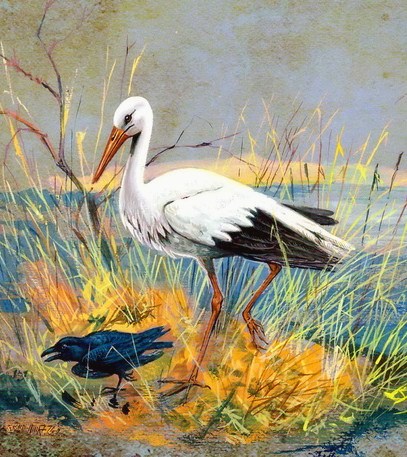 В те дни, когда Аист и Ворон были людьми, Аист пригласил Ворона к себе в гости.—   Я наловил сетью много рыбы,— сказал Аист,— Приходи ко мне, поедим с тобой рыбы.—   Ладно, приду,— сказал Ворон.Ворон взял плетеную сумку и каменный топор и отправился к Аисту. Погода стояла холодная, Ворон был голоден, он шел и думал о рыбе, которую поймал Аист.«Добрый малый этот Аист,— сказал он сам себе.— Приятно, когда у тебя есть такой друг».Шел Ворон, шел и вдруг заметил, что в ствол одного дерева залетают пчелы.—   Э-э! Да это пчелиное гнездо! — вскричал Ворон.— Поем-ка я сначала меда, а потом уж поем рыбы.Он влез на дерево и прорубил каменным топором дыру в стволе в том месте, куда влетели пчелы. Потом сунул в дупло руку и вытащил один сот, который так и сочился медом. Он съел этот сот и вытащил другой, он ел и ел мед, пока не съел его весь. И не оставил ни капельки меда для Аиста.—   У Аиста вон сколько рыбы,— сказал Ворон, обмывая руки в ручье.— А у меня рыбы нет!Подойдя к стойбищу Аиста, Ворон увидел, что тот жарит на костре рыбу.— Иди сюда, к костру,— позвал его Аист.— Я приготовил тебе много рыбы.Ворон сел у костра, взял большущую краснорыбицу и стал ее есть.—   Вкусную я дал тебе рыбу,— сказал Аист.— Вот съешь ее, а потом мы посидим, поговорим.Ворон уплетал рыбу, а Аист сидел и смотрел на него. И вдруг Аист заметил в волосах у Ворона кусочек сота и пчелу.—   Эге! — воскликнул он.— Да у тебя в волосах застряла пчела и ячейка сотов.Ворон ничего ему не ответил. Он смаковал краснорыбицу. Аист подумал-подумал и говорит:—   Перестань есть мою рыбу, а то ты испортишь мне всю рыбную ловлю. Заброшу я свою сеть в речку, и не попадет в нее ни одной рыбешки. Увидит рыба пчелу и ячейку сотов у тебя в волосах, испугается и уплывет.Услышав такую речь, Ворон встал и отошел от костра. Он сел на поваленное дерево и ничего не ответил Аисту. А тот сидел у костра и раздумывал о Вороне.—   Ты чего туда ушел? — спросил он наконец.—   Чтобы не есть твоей рыбы,— сказал Ворон.— Съем я твою рыбу, а она увидит пчелу у меня в волосах, и тогда ты не поймаешь своей сетью ни одной рыбины.—   Не надо так говорить,— сказал Аист.— Это ведь твоя страна, ты волен делать что хочешь. Иди поешь еще рыбы.—   Нет, не пойду,— сказал Ворон.— Не могу я есть твою рыбу, а то испорчу тебе всю рыбную ловлю. Забросишь ты сеть в речку, а рыба-то вся и уплывет. Ничего не поделаешь, Аист, не могу я теперь есть твою рыбу.Но Аист надеялся  уговорить  Ворона  и  все твердил:   «Иди поешь еще рыбы», а Ворон отвечал:  «Нет, не могу». Наконец Ворон разозлился. Он встал и сказал:—   Прощай, Аист. Пойду-ка я домой, в те края, откуда пришел.И ушел, даже не оглянувшись на Аиста.Ворон жил на склоне горы, и называлась эта гора Аргулуп. Жил он в пещере, а внизу было большое озеро, где гнездилось множество лебедей.В ту пору лебеди начали кладку яиц. Ворон взял корзину и пошел на озеро собирать яйца.Яиц было так много, что он быстро набрал полную корзину. Он отнес яйца в пещеру и пошел собирать еще. Когда в пещере набралась большая груда яиц, Ворон послал Аисту приглашение:«Приходи ко мне есть лебединые яйца. У меня много лебединых яиц».Передали Аисту это приглашение, он подумал и говорит:—   Ладно, пойду. Хочется мне повидать Ворона, поглядеть, как он живет.И вот он отправился в гости к Ворону.—   Здравствуй, друг! —-приветствовал его Ворон.— Смотри, сколько я тебе яиц набрал.Разжег Ворон большой костер и испек яйца.—   Иди садись сюда, и я дам тебе яиц,— сказал он Аисту.— Здесь тебе будет удобно.Аист сел, взял яйцо и стал его есть.А Ворон не сводил с Аиста глаз, покуда тот ел, и вдруг заметил у него в волосах несколько зеленых муравьев.—   Эге! — воскликнул Ворон.— Да ты лакомился зелеными муравьями! Теперь ты испортишь лебединые яйца! Пропадут они все, ведь ты ел зеленых муравьев. Тому, кто ест лебединые яйца, нельзя есть зеленых муравьев, а кто ест зеленых муравьев, тому нельзя есть лебединые яйца. Первый раз в жизни вижу существо, которое ест лебединые яйца после зеленых муравьев. Вот что я тебе скажу, Аист.—   Ах, так! — сказал Аист.— Тогда прощай!—   Прощай,— ответил Ворон.— Не хочу я больше тебя видеть!— И я тоже! Уж больше я не приглашу тебя в гости,— сказал Аист и ушел.Вот почему аиста и ворона теперь никогда не увидишь вместе.